Jugend forscht: „Lass Zukunft da!“ – Anmeldestart für die 56. Runde von Deutschlands bekanntestem MINT-NachwuchswettbewerbLüneburg, 15. September 2020. Unter dem Motto „Lass Zukunft da!“ startet Jugend forscht in die neue Runde. Ab sofort und noch bis zum 30. November 2020 können sich junge Menschen mit Freude und Interesse an Mathematik, Informatik, Naturwissenschaften und Technik (MINT) wieder bei Deutschlands bekanntestem Nachwuchswettbewerb anmelden. Der Regionalwettbewerb Nordostniedersachsen wird von der Werum IT Solutions GmbH, einem Unternehmen des Körber-Konzerns, als Patenunternehmen organisiert und ist für den 4. und 5. Februar 2021 in Lüneburg geplant.Für die Anmeldung unter www.jugend-forscht.de sind zunächst das Thema und eine kurze Beschreibung des Projekts ausreichend. Bis zum 15. Januar 2021 müssen die Teilnehmer eine schriftliche Ausarbeitung einreichen, bevor sie ihre Arbeiten am 4. und 5. Februar beim Regionalwettbewerb in Lüneburg präsentieren. Gastgeber ist die zum Körber-Geschäftsfeld Pharma gehörende Werum IT Solutions GmbH. Die Vorstellung der Projekte findet in den Räumen der Leuphana Universität statt.„Wir sind uns bewusst, dass Kinder und Jugendliche ebenso wie Lehrkräfte und Schulen angesichts der aktuellen Coronavirus-Pandemie in den kommenden Monaten vor vielfältigen Herausforderungen stehen“, sagt Dr. Sven Baszio, Geschäftsführender Vorstand der Stiftung Jugend forscht e. V. „Dennoch rufen wir gerade in dieser außergewöhnlichen Zeit zur Teilnahme an unserer 56. Wettbewerbsrunde auf.“Dirk Ebbecke, Patenbeauftragter Jugend forscht bei Werum, ergänzt: „Corona zeigt, wie wichtig Forschung, Entwicklung und Digitalisierung für die Zukunft unserer Gesellschaft sind. Mit unserer Unterstützung des ‚Jugend forscht‘-Wettbewerbs möchten wir junge Menschen ermuntern, neugierig zu sein, vorherrschende Denkschablonen in Frage zu stellen und eigenständig neue Ideen zu entwickeln.“An dem Wettbewerb können Kinder und Jugendliche bis 21 Jahre teilnehmen. Jüngere Schülerinnen und Schüler müssen im Anmeldejahr mindestens die 4. Klasse besuchen. Studierende dürfen sich höchstens im ersten Studienjahr befinden. Stichtag für diese Vorgaben ist der 31. Dezember 2020. Zugelassen sind sowohl Einzelpersonen als auch Zweier- oder Dreierteams. Bei Jugend forscht gibt es keine vorgegebenen Aufgaben. Das Forschungsthema wird frei gewählt. Wichtig ist aber, dass sich die Fragestellung einem der sieben Fachgebiete zuordnen lässt: Arbeitswelt, Biologie, Chemie, Geo- und Raumwissenschaften, Mathematik/Informatik, Physik sowie Technik stehen zur Auswahl.Weitere Informationen und Teilnahmebedingungen unter www.jugend-forscht-lueneburg.de und www.jugend-forscht.de.Bildmaterial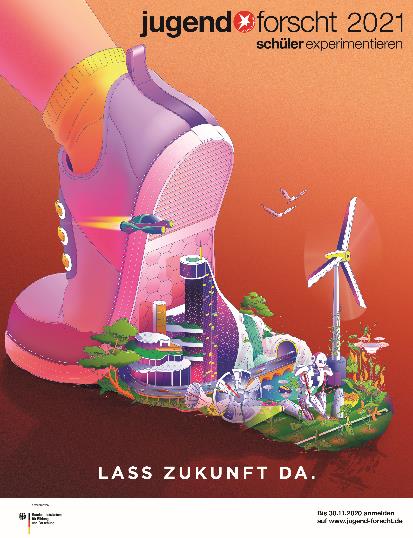 Plakat Jugend forscht 2021Über den Regionalwettbewerb Jugend forscht in LüneburgSeit 1985 wetteifern Nachwuchsforscher beim Regionalwettbewerb Jugend forscht / Schüler experimentieren in Lüneburg um den Einzug in den weiterführenden Landeswettbewerb. Aus der Taufe gehoben hat den Regionalwettbewerb Dr. Wolfram Juretko von der Wilhelm-Raabe-Schule in Lüneburg. Seit 2009 wird er durch Dr. Andrea Schroedter vom Gymnasium Hittfeld geleitet. Die Werum IT Solutions GmbH übernimmt als Patenunternehmen die Organisation und Finanzierung des Wettbewerbs. Die Leuphana Universität stellt die Räumlichkeiten zur Verfügung. www.jugend-forscht-lueneburg.de Der Bundeswettbewerb Jugend forscht wurde 1965 von Stern-Chefredakteur Henri Nannen ins Leben gerufen. Der Wettbewerb unterteilt sich in die Regional-, Landes- und Bundesebene. Teilnehmer unter 15 Jahren treten in der Kategorie Schüler experimentieren an. www.jugend-forscht.de Über das Körber-Geschäftsfeld PharmaKörber ist ein internationaler Technologiekonzern, der weltweit rund 10.000 Mitarbeiter an mehr als 100 Standorten beschäftigt. Im Körber-Geschäftsfeld Pharma, zu dem die Werum IT Solutions GmbH gehört, machen wir entlang der gesamten Pharma-Wertschöpfungskette den entscheidenden Unterschied, indem wir ein einzigartiges Portfolio aus integrierten Lösungen bieten. Ausgehend von der fundierten Erfahrung in den Bereichen Beratung, Inspektion, Transportsysteme, Verpackungsmaschinen und -materialien, Track & Trace und Software, haben wir die richtigen Lösungen für unsere Kunden, um ihre Produktivitäts- und Geschäftspotenziale zu entfalten. Mit ausgewiesenem Verständnis für die Herausforderungen von Pharmaprozessen und -regulierung ist Körber der richtige Partner, der das gesamte Potenzial aus globalen Pharma- und Biotech-Produktionen herausholt.Kontakt:Dr. Andrea Schroedter, WettbewerbsleiterinGymnasium HittfeldT: 04105 / 55 68 44schroedter@gymnasium-hittfeld.deDirk Ebbecke, Patenbeauftragter Körber-Geschäftsfeld Pharma – SoftwareHead of Global Marketing & CommunicationsWerum IT Solutions GmbHT: 04131 8900-689dirk.ebbecke@werum.com